Srnínský zpravodaj č. 2/2018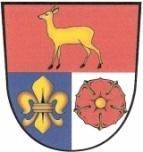 Vážení spoluobčané, předkládáme vám další letošní zpravodaj.Poplatky za lázeňský nebo rekreační pobyt a z ubytovací kapacity za rok 2017 byly splatné k 31. 3. 2018. Kdo ještě tyto poplatky nezaplatil, ať přijde neprodleně poplatek uhradit. Od poloviny dubna 2018 budou vyváženy popelnice každý lichý týden. Majitelům psů připomínáme, že poplatek ze psů je splatný do konce dubna 2018 a na obecním úřadu je možné zakoupit známky pro psyStátní svátky 1. a 8. 5. vychází na úterý tj. na úřední den. V tyto dny bude obecní  úřad zavřený. Náhradní termín bude v pondělí 7. 5. od 17 do 18:30 hodin. Sbor dobrovolných hasičů Srnín provede ve čtvrtek dne 10. 5. 2018 od 16 hodin sběr železného šrotu. V sobotu dne 12. 5. 2018 od 10:00 do 12.00 hodin bude pořádán "svozový den" na odvoz odpadu. Můžete chystat nepotřebné věci a ve výše uvedeném čase je přivést před obecní úřad, kde dojde k jejich přetřídění pracovníky Služeb města Český Krumlov na normální a nebezpečný odpad. Nelze přivést železný šrot, pneumatiky z nákladních automobilů, traktorů a stavební suť.Na sobotu dne 19. 5. 2018 připravuje obec ve spolupráci se Sborem dobrovolných hasičů Srnín tradiční zájezd s tímto programem:Odjezd v 7:30 hodin z návsi do Hoslovic. Zde je od 10:00 hodin objednaná komentovaná prohlídka Vodního mlýna v Hoslovicích. K mlýnu se musí jít pěšky cca 900 m. V Hoslovicích se můžete projít po obci, dojít na rozhlednu (cca 600 m)  nebo se zajít občerstvit do místní hospody U starýho kance. V hospodě se nevaří doporučujeme na dopoledne svačinu. Odjezd z Hoslovic ve 13:00 hodin do Strakonic.  Ve Strakonicích volný program, možno navštívit hrad nebo hradní safariOd 17:00 hodin nás čeká poslední bod zájezdu a tím je návštěva pivovaru ve Strakonicích .   Odjezd ze Srtakonic ve 20 hodin. Předpokládaný návrat do 21:30 hodin. Za dopravu občané Srnína zaplatí 100 Kč, ostatní 150 Kč. Sbor dobrovolných hasičů bude svým členům přispívat na vstupy. Přihlásit  se  a  zaplatit  zájezd  můžete  na  obci  a  to  nejpozději do 7. 5 2018.Dne 22. 5. 2018 od 19 hodin se uskuteční další zasedání zastupitelstva obce.V sobotu dne 2. 6. 2018 od 14 hodin bude na hřišti zahájen vstup do „Pohádkového lesa“, kde bude pro děti připraveno mnoho stanovišť s pohádkovými postavami.  Celé odpoledne se děti mohou svést na koni nebo si zadovádět ve skákacím hradu. Na závěr se budou opékat špekáčky. Zveme co nejsrdečněji všechny děti i dospělé.  Chceme vás požádat o spolupráci při pořádání této akce, jejíž příprava bude v neděli 27. 5. 2018 od 19 hodin v zasedací místnosti obecního úřadu.V sobotu dne 16. 6. 2018 bude od 9:30 hodin zahájen závod již 19. ročníku etapového běhu dvojic ze Srnína do Srnína. Zjišťujeme zájem na Sněhurku na ledě, která bude v sobotu 20. 10. 2018 v 17:00 hodin v Českých Budějovicích v Budvar Areně. Pokud budete mít zájem oznamte to na obci do 7. 5 2018. Pro letošní rok jsme získali dotace na rekonstrukci pomníku na návsi v Srníně a úpravu svahu od kapličky k hlavní silnici. O dalších podaných žádostech o dotaci zatím nebylo rozhodnuto.                                                                                                             Zastupitelstvo obce Srnín V Srníně dne 10. 4. 2018internetové stránky obce www.srnin.ois.cze-mail obec.srnin.@seznam.cz 